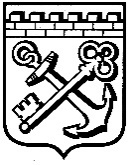 КОМИТЕТ ГРАДОСТРОИТЕЛЬНОЙ ПОЛИТИКИ
ЛЕНИНГРАДСКОЙ ОБЛАСТИПРИКАЗот ___________________ № _____О признании не подлежащими применению  отдельных муниципальных правовых актов органов местного самоуправления Ленинградской области о подготовке правил землепользования и застройки,  о подготовке проекта о внесении измененийв правила землепользования и застройкиВ соответствии с частью 4 статьи 17 Федерального закона от 6 октября 2003 года № 131-ФЗ «Об общих принципах организации местного самоуправления в Российской Федерации», пунктом 1 части 2 статьи 1 областного закона от 7 июля 2014 года N 45-оз «О перераспределении полномочий в области градостроительной деятельности между органами государственной власти Ленинградской области и органами местного самоуправления Ленинградской области», пунктами 2.12.3, 2.19 Положения о Комитете градостроительной политики Ленинградской области, утвержденного постановлением Правительства Ленинградской области от 9 сентября 2019 года № 421приказываю:1.	Признать не подлежащими применению с 1 января 2022 года муниципальные правовые акты органов местного самоуправления Ленинградской области в соответствии с которыми приняты решения о подготовке правил землепользования и застройки,  решения о подготовке проекта о внесении изменений в правила землепользования и застройки, в которых срок подготовки правил землепользования и застройки, проекта о внесении изменений в правила землепользования и застройки не установлен, либо  установленный срок подготовки завершается позднее 1 января 2022 года;2.	Рекомендовать органам местного самоуправления Ленинградской области отменить муниципальные правовые акты, признанные не подлежащими применению в соответствии с пунктом 1 настоящего постановления.Председатель Комитетаградостроительной политикиЛенинградской области							И. Кулаков